   08500 вул. Гусєва. 27а                                      ЄДРПОУ   31399548                                              Тел/факс: (04565)  6 61 97, 6 67 20       м. Фастів,  Київська  обл., Україна                  www.agaz.com.ua                                +380 (68) 732 80 92,  e-mail: vv@ agaz.com.ua                                № _116_                                                                                                                    «  18  «   серпня   2022р ТОВ «Оператор газотранспортної системи України»     ТОВ «Термокомплекс» у якості учасника процедури закупівлі «Теплообмінники, кондиціонери повітря, холодильне обладнання та фільтрувальні пристрої (Блоки очищення газу DN150 та фільтр)», оголошення UA-2022-07-19-003990-a, повідомляє, що залучення субпідрядників для виконання договору не має потреби і не передбачено.Директор              КЕП                            Шутка Я.С.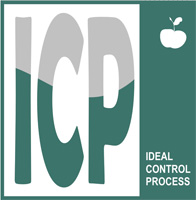 ТОВАРИСТВО З ОБМЕЖЕНОЮ ВІДПОВІДАЛЬНІСТЮ“ТЕРМОКОМПЛЕКС”